המכינה הקדם צבאית "נחשון" - המדרשה הישראלית למנהיגות חברתית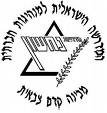  מחזור י"ח הראשון, קיבוץ שובל, שבוע 17יום איום ביום גיום דיום היום ומנחה תורןשימיכליעליונתןשייעלמובילי יוםמאיה ושיתומר ונעהנעם ומורנעה ושימור ואלמוגליר ואלוןתורנים7:15ארוחת בוקרארוחת בוקרארוחת בוקרארוחת בוקרארוחת בוקרארוחת בוקר8:008:00-8:30 יגאל8:30-9:30 למידהנעה ז. ושירה ש.מד"סלאה שקדיאלש''ח: צליל- מוכנים לסוף העולם/ נתן-האנושות בפקספקטיבההכנה לשבת מועמדיםגיוסים9:15הפסקההפסקההפסקההפסקההפסקההפסקה9:309:45 יעל קריאדניאל אראליעל- לעלות על המוקד/ טיפוח מכינהטיפוח מכינה/ יעל- לעלות על המוקד10:45זמן אקטואליהזמן אקטואליהזמן אקטואליהזמן אקטואליהזמן אקטואליהזמן אקטואליה11:00		הפסקה		הפסקה		הפסקה		הפסקה		הפסקה		הפסקה11:30פרופ' יעקב גוובסניסויים בבעלי חיים למען מחקרבית- שיעור גיאולוגיההכנה לקמפוס נגבנריה שפיראהכנה לקמפוס נגבטיולים12:45זמן מובילי יוםזמן מובילי יוםזמן מובילי יוםזמן מובילי יוםזמן מובילי יוםזמן מובילי יום13:00		ארוחת צהריים + הפסקה		ארוחת צהריים + הפסקה		ארוחת צהריים + הפסקה		ארוחת צהריים + הפסקה		ארוחת צהריים + הפסקה		ארוחת צהריים + הפסקה16:0015:30 פתיחהחוליית בעלי חיים16:00  מד"סקבוצהפת"לגלעד מנהיגותמד"ס13:00 הסעה מארלוזורובמ.ת. מיכל17:15הפסקההפסקההפסקההפסקההפסקההפסקה17:45עטלפים
שמוליק ידובזאביק נובמבר הציוניפת"למיכל -מקום בעולםעודד הרשקו מנהל ביה"ס ניריםטיפול בעזרת בע"ח19:00ארוחת ערבארוחת ערבארוחת ערבארוחת ערבארוחת ערבארוחת ערב20:00חוליותפנימהאנונימוסיוסימשבצת צוותסיכום שבוע21:30עיבוד יומי, תדרוך למחר, וזמן הודעותעיבוד יומי, תדרוך למחר, וזמן הודעותעיבוד יומי, תדרוך למחר, וזמן הודעותעיבוד יומי, תדרוך למחר, וזמן הודעותעיבוד יומי, תדרוך למחר, וזמן הודעותעיבוד יומי, תדרוך למחר, וזמן הודעות